Приложение №1Утверждаю 31.08.2021Заведующий МБДОУ № 26 «Солнышко» с. Романовка___________Н.Н. Кочергина Положениео проведении аттестации педагогических работников муниципального бюджетного дошкольного образовательного учреждения «Детский сад № 26 «Солнышко» с.Романовка Шкотовского муниципального района Приморского края 
в целях подтверждения соответствия занимаемой ими должности1. Общие положения1.1. Настоящее Положение регламентирует порядок аттестации педагогических работников МБДОУ № 26 «Солнышко» с.Романовка(далее – Образовательное учреждение) с целью подтверждения соответствия занимаемой должности (далее - аттестация).1.2. Настоящее Положение разработано в соответствии с Федеральным законом
от 29.12.2012 № 273-Ф3 «Об образовании в Российской Федерации» и приказом Министерства образования и науки Российской Федерации от 07.04.2014 № 276
«Об утверждении Порядка проведения аттестации педагогических работников, осуществляющих образовательную деятельность».1.3. Аттестация педагогических работников Образовательного учреждения (далее – педагогические работники) в целях подтверждения соответствия педагогических работников занимаемым ими должностям осуществляется один раз в пять лет на основе оценки их профессиональной деятельности.1.4. Основными задачами аттестации являются:стимулирование целенаправленного, непрерывного повышения уровня квалификации педагогических работников, их методологической культуры, личностного профессионального роста, использования ими современных педагогических технологий;- определение необходимости повышения квалификации педагогических работников;- повышение эффективности и качества педагогического труда;- выявление перспектив использования потенциальных возможностей педагогических работников;учет требований федеральных государственных образовательных стандартов
к кадровым условиям реализации образовательных программ при формировании кадрового состава Образовательного учреждения.1.5. Основными принципами аттестации являются коллегиальность, гласность, открытость, обеспечивающие объективное отношение к педагогическим работникам, недопустимость дискриминации при проведении аттестации.1.6. Аттестацию в целях подтверждения соответствия занимаемой должности
не проходят следующие педагогические работники:1.6.1. педагогические работники, имеющие квалификационные категории;1.6.2. проработавшие в занимаемой должности менее двух лет в Образовательном учреждении, в которой проводится аттестация;1.6.3. беременные женщины;1.6.4. женщины, находящиеся в отпуске по беременности и родам;1.6.5. лица, находящиеся в отпуске по уходу за ребенком до достижения им возраста трех лет;1.6.6. отсутствовавшие на рабочем месте более четырех месяцев подряд в связи
с заболеванием.Аттестация педагогических работников, предусмотренных подпунктами 1.6.4.
и 1.6.5. настоящего пункта, возможна не ранее чем через два года после их выхода
из указанных отпусков.Аттестация педагогических работников, предусмотренных подпунктом 1.6.6. настоящего пункта, возможна не ранее чем через год после их выхода на работу.2. Порядок формирования аттестационной комиссии2.1. Аттестация педагогических работников осуществляется аттестационной комиссией Образовательного учреждения (далее – Аттестационная комиссия).2.2. Аттестационная комиссия создается приказом работодателя в составе председателя Аттестационной комиссии, заместителя председателя, секретаря и членов Аттестационной комиссии.2.3. В состав Аттестационной комиссии должны входить не менее 5 человек.2.4. Состав Аттестационной комиссии формируется из числа работников Образовательного учреждения. В состав аттестационной комиссии в обязательном порядке включается представитель выборного органа соответствующей первичной профсоюзной организации Образовательного учреждения (при его наличии).2.5. Если в образовательной организации недостаточно педагогических работников для создания аттестационной комиссии, то руководитель может привлекать педагогических работников из других педагогических образовательных организаций,  специалистов МКУ «Управление образованием» Шкотовского муниципального района.2.6. Работодатель не может входить в состав Аттестационной комиссии.2.7. Состав Аттестационной комиссии формируется таким образом, чтобы была исключена возможность конфликта интересов, который мог бы повлиять на принимаемое Аттестационной комиссией решение.2.8. Председатель Аттестационной комиссии:- руководит деятельностью Аттестационной комиссии;- проводит заседания Аттестационной комиссии;- организует работу членов Аттестационной комиссии по рассмотрению предложений, заявлений и жалоб аттестуемых работников, связанных с вопросами
их аттестации;- подписывает протоколы заседаний Аттестационной комиссии;- контролирует хранение и учет документов по аттестации;- осуществляет иные полномочия.2.9. В случае временного отсутствия председателя Аттестационной комиссии его полномочия осуществляет заместитель председателя Аттестационной комиссии.2.10. Секретарь Аттестационной комиссии:- сообщает членам Аттестационной комиссии о времени и дате ее заседания;- осуществляет прием и регистрацию документов, поступивших от педагогических работников;- ведет и подписывает протоколы заседаний Аттестационной комиссии;- контролирует соблюдение утвержденного графика аттестации;- оформляет выписки из протокола заседаний Аттестационной комиссии;- осуществляет иные полномочия.2.11. Члены Аттестационной комиссии имеют право:- участвовать в работе Аттестационной комиссии в свое основное рабочее время
без дополнительной оплаты;- анализировать документы аттестуемого.2.12. Члены Аттестационной комиссии обязаны:- обеспечивать объективность принятия решения в пределах компетенции;- относится к аттестуемым доброжелательно.2.13. Заседания Аттестационной комиссии проводятся в соответствии с графиком аттестации, утвержденным работодателем.2.14. Полномочия отдельных членов Аттестационной комиссии могут быть досрочно прекращены приказом работодателя по следующим основаниям:- физическая невозможность исполнения обязанностей;- переход на другую работу;- ненадлежащее исполнение обязанностей.3. Порядок проведения аттестации педагогических работников3.1. Основанием для проведения аттестации является представление, подписанное руководителем (директором, заведующим) Образовательного учреждения (далее - представление).3.2. В представлении содержатся следующие сведения о педагогическом работнике:3.2.1. фамилия, имя, отчество;3.2.2.  наименование должности на дату проведения аттестации;3.2.3. дата заключения по этой должности трудового договора;3.2.4. уровень образования и (или) квалификации по специальности
или направлению подготовки;3.2.5. информация о получении дополнительного профессионального образования по профилю педагогической деятельности;3.2.6. результаты предыдущих аттестаций (в случае их проведения);3.2.7. мотивированная всесторонняя и объективная оценка профессиональных, деловых качеств, результатов профессиональной деятельности педагогического работника по выполнению трудовых обязанностей, возложенных на него трудовым договором.3.3. С представлением педагогический работник должен быть ознакомлен
под роспись не позднее чем за 30 календарных дней до дня проведения аттестации. После ознакомления с представлением педагогический работник имеет право представить
в Аттестационную комиссию дополнительные сведения, характеризующие
его профессиональную деятельность за период с даты предыдущей аттестации
(при первичной аттестации - с даты поступления на работу).3.4. Аттестация проводится на заседании Аттестационной комиссии с участием педагогического работника.3.5. В случае отсутствия педагогического работника в день проведения аттестации на заседании Аттестационной комиссии по уважительным причинам его аттестация переносится на другую дату и в график аттестации вносятся соответствующие изменения, о чем работодатель знакомит работника под роспись не менее чем за 30 календарных дней до новой даты проведения его аттестации.При неявке педагогического работника на заседание Аттестационной комиссии
без уважительной причины Аттестационная комиссия проводит аттестацию
в его отсутствие.3.6. Заседание Аттестационной комиссии считается правомочным, если на нем присутствует не менее двух третей от общего числа членов Аттестационной комиссии.3.7. Аттестационная комиссия рассматривает представление, дополнительные сведения, представленные самим педагогическим работником, характеризующие
его профессиональную деятельность (в случае их представления).3.8. По результатам аттестации педагогического работника Аттестационная комиссия принимает одно из следующих решений:соответствует занимаемой должности (указывается должность педагогического работника);не соответствует занимаемой должности (указывается должность педагогического работника).3.9. Решение принимается Аттестационной комиссией в отсутствие аттестуемого педагогического работника открытым голосованием большинством голосов членов Аттестационной комиссии, присутствующих на заседании.При прохождении аттестации педагогический работник, являющийся членом Аттестационной комиссии, не участвует в голосовании по своей кандидатуре.3.10. В случаях, когда не менее половины членов Аттестационной комиссии организации, присутствующих на заседании, проголосовали за решение о соответствии работника занимаемой должности, педагогический работник признается соответствующим занимаемой должности.3.11. Результаты аттестации педагогического работника, непосредственно присутствующего на заседании Аттестационной комиссии организации, сообщаются
ему после подведения итогов голосования.3.12. Результаты аттестации педагогических работников заносятся в протокол, подписываемый председателем, заместителем председателя, секретарем и членами Аттестационной комиссии, присутствовавшими на заседании, который хранится
с представлениями, дополнительными сведениями, представленными самими педагогическими работниками, характеризующими их профессиональную деятельность
(в случае их наличия), у работодателя.3.13. На педагогического работника, прошедшего аттестацию, не позднее двух рабочих дней со дня ее проведения секретарем Аттестационной комиссии составляется выписка из протокола, содержащая сведения о фамилии, имени, отчестве (при наличии) аттестуемого, наименовании его должности, дате заседания Аттестационной комиссии, результатах голосования, о принятом Аттестационной комиссией решении. Работодатель знакомит педагогического работника с выпиской из протокола под роспись в течение трех рабочих дней после ее составления. Выписка из протокола хранится в личном деле педагогического работника.3.14. Аттестационная комиссия дает рекомендации работодателю о возможности назначения на соответствующие должности педагогических работников лиц, не имеющих специальной подготовки или стажа работы, установленных в разделе "Требования
к квалификации" раздела "Квалификационные характеристики должностей работников образования" Единого квалификационного справочника должностей руководителей, специалистов и служащих, но обладающих достаточным практическим опытом
и компетентностью, выполняющих качественно и в полном объеме возложенные
на них должностные обязанности.3.15. Результаты аттестации в целях подтверждения соответствия педагогических работников занимаемым ими должностям на основе оценки и профессиональной деятельности педагогический работник вправе обжаловать в соответствии
с законодательством Российской Федерации.Приложение  № 2Циклограмма деятельности аттестационной комиссии ОУ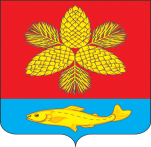 Муниципальное бюджетное дошкольное образовательное учреждение«Детский сад №26 «Солнышко» с.Романовка   Шкотовскогомуниципального района Приморского края.ПРИКАЗ          31.08.2021                                                                                                    № 58/1Об организации аттестациипедагогических работников МБДОУ«Детский сад № 26 «Солнышко»В целях организации и проведения аттестации педагогических работников МБДОУ «Детский сад № 26 «Солнышко» на соответствие занимаемой должности и на основании приказа Министерства образования и науки Российской Федерации от 07.04.2014 № 276 «Об утверждении Порядка проведения аттестации педагогических работников, осуществляющих образовательную деятельность»ПРИКАЗЫВАЮ:1.  Утвердить Положение о проведении аттестации педагогических работников МБДОУ № 26 «Солнышко» (далее – Положение) в целях установления соответствия занимаемой должности (приложение 1).2. Утвердить состав аттестационной комиссии МБДОУ «Детский сад № 26 «Солнышко» с привлечением сотрудников МКУ «Управление образованием» Шкотовского муниципального района (Килина, Белоноженко – по согласованию) работников ДОУ Шкотовского муниципального района (Пронина, Шаповал, Белянская – по согласованию), (приложение 2).3. Утвердить список педагогических работников МБДОУ «Детский сад № 26 «Солнышко», подлежащих аттестации
на соответствие занимаемой должности в 2021/2022 учебном году (приложение 3).4. Утвердить график проведения аттестации в 2021/2022 учебном году (приложение 5. Организовать проведение аттестации педагогических работников МБДОУ «Детский сад № 26 «Солнышко» с. Романовка в соответствии с Положением.6. Контроль за исполнением настоящего приказа оставляю за собой.              Заведующий                                                                              Н.Н. КочергинаПриложение 2Состав аттестационной комиссииПриложение 3Список педагогических работников муниципального бюджетного дошкольного образовательного учреждения «Детский сад № 26 «Солнышко» с.Романовка,подлежащих в 2021/2022 учебном годуаттестации в целях установления соответствия занимаемой должности.Приложение 4	График проведения в 2021/2022 учебном году аттестации педагогических работников муниципального бюджетного дошкольного образовательного учреждения «Детский сад № 26 «Солнышко» с. РомановкаПРОТОКОЛзаседания аттестационной комиссии муниципального бюджетного дошкольного образовательного учреждения «Детский сад № 26 «Солнышко» с.Романовкаот ___________2021 года № Заседание ведет председатель аттестационной комиссии  Трубилина М.В.Присутствовали: _______ человек, отсутствовали: ________ человек.Кворум есть. Заседание правомочно.На заседание приглашены:_____________________________________Повестка дняАттестация педагогических работников в целях подтверждения соответствия занимаемой должностиПо вопросу «Аттестация педагогических работников в целях подтверждения соответствия занимаемой должности».Слушали Килину Т.В., заместителя председателя аттестационной комиссии. Килина Т.В. представила документы, поступившие в аттестационную комиссию.1. В аттестационную комиссию поступило представление на Трубилину Марию Владимировну, воспитателя.(Если аттестуемому были заданы вопросы, то в протокол вносятся вопросы и ответы).Решение: Трубилина Мария Владимировна соответствует занимаемой должности «воспитатель».Голосовали: «за» - ___ чел., «против» - ____, «воздержались» - ____.1. Представление на (ФИО воспитателя). –       л.Председатель АК                                       подпись                       /расшифровка подписи/Заместитель председателя АК                  подпись                     / расшифровка подписи /Секретарь АК                                             подпись                     / расшифровка подписиЧлены АК                                                                                                                          подпись                    / расшифровка подписи /                                                                      подпись                    / расшифровка подписи/                                                                      подпись                    / расшифровка подписи /                                                                      подпись                    / расшифровка подписи /                                                                      подпись                    / расшифровка подписи /Муниципальное бюджетное дошкольное образовательное учреждение «Детский сад № 26 «Солнышко» с. Романовка Шкотовского муниципального района Приморского краяВыпискаиз протокола № 1 от «06 » мая 2019года заседания аттестационной комиссии на соответствие занимаемой должности педагогаАттестуемая (-ый) Сидоренко Евгения ФедоровнаЗанимаемая должность воспитательДата заседания комиссии 06.05.2019гРезультаты голосования: «За»  5 ,            «Против»    0   Приятое решение аттестационной комиссии: соответствует занимаемой должностиС выпиской ознакомлена (-н) ___________________ФИО полностью, подпись, датаСекретарь аттестационной комиссии: ФИО, подписьДата  06.05.2019М.П.В аттестационную комиссиюмуниципального бюджетногодошкольного образовательногоучреждения«Детский сад № 26 «Солнышко»с. Романовка ПредставлениеНа __________________________________________________________________________(Ф.И.О. педагогического работника)_______________________воспитатель___________________________________________(должность)Дата заключения трудового договора* ____________*по данной должностиСведения об аттестуемом:Образование : ________________________________________________________________Дополнительное профессиональное образование по профилю педагогической деятельности__________________________________________________________________________________________________________________________________________________________Результаты предыдущей аттестации **__________________________________________________**в случае проведенияОценка профессиональных, деловых качеств, результатов профессиональной деятельности, выполнение трудовых обязанностей (в соответствии с трудовым договором):  _____________________________________________________________________________________________________________________________________________________________________________________________________________________________________________________________________________________________________________________________________Является/не является членом первичной  профсоюзной организации __________________(нужное подчеркнуть) (наименование первичной профсоюзной организации)«______»_______________ 20___ г.          Подпись работодателя                                           Заведующий                                                     Н.Н.Кочергина                  (М.П.)С представлением ознакомлен(а) _________________________________________________                                                           (подпись, дата)=== Подписано Простой Электронной Подписью === Дата: 10.01.2021 09:38:28 === Уникальный код: 245638-74323 === ФИО: наталья кочергина === Должность:  ===МесяцМероприятиеОтметка о выполненииАвгуст1. Совет (педагогический совет) ОУ в соответствии
с Уставом1.1. Принятие  Положения об АК ОУ
на педагогическом совете ОУ.1.2. Обсуждение состава АК ОУ на педагогическом совете1.Протокол № 1педагогическогоСовета от 31.08.2021Сентябрь1. Приказ директора (заведующего) об организации аттестации педагогических работников в ОУ в 2021-2022 учебном году (утверждение Положения
о проведении аттестации педагогических работников, состав АК ОУ, список педагогических работников, подлежащих аттестации в целях подтверждения соответствия занимаемой должности, график аттестации).1. Приказ директора (заведующего) ОУОт 31.08.2021 № 58/1Октябрь-июнь1. Заседания АК ОУ по вопросам аттестации педагогических работников в целях подтверждения соответствия занимаемой должности.2. Выписка из протокола.1. Протокол заседания АК ОУ №  ФИОДолжностьПредседатель АКТрубилина М.В.Председатель профсоюзного комитета.Заместитель председателя Килина Т.В.Главный специалист МКУ «Управление образованием» Шкотовского муниципального районаСекретарь	Пронина М.М.Воспитатель I квалификационной категории МБДОУ № 4 «Берёзка» пос. Новонежино.Члены комиссии: - Белоноженко О.Г.- Белянская Н.В.- Шаповал И.А.Ведущий специалист МКУ «Управление образованием» Шкотовского муниципального района.Воспитатель I квалификационной категории МБДОУ «Детский сад № 7 «Ягодка» пгт Смоляниново.Воспитатель I квалификационной категории МБДОУ № 4 «Берёзка» пос. Новонежино.№ п/пФИОДолжностьПед. стажПед. стаж в данном учреждении1.Воспитатель2.Воспитатель№ п/пФамилия, имя, отчествоДолжностьДата аттестации1воспитатель2воспитатель